  MADONAS NOVADA PAŠVALDĪBA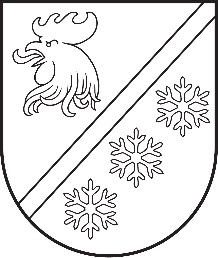 Reģ. Nr. 90000054572Saieta laukums 1, Madona, Madonas novads, LV-4801 t. 64860090, e-pasts: pasts@madona.lv ___________________________________________________________________________MADONAS NOVADA PAŠVALDĪBAS DOMESLĒMUMSMadonā2024. gada 31. janvārī						        	     		        Nr. 54								                  (protokols Nr. 2, 53. p.)Par Madonas novada pašvaldības 2024. gada budžetuFinanšu nodaļa ir izstrādājusi saistošo noteikumu projektu, kuru nepieciešams apstiprināt ar pašvaldības domes sēdes lēmumu.Pamatojoties uz  Pašvaldību likuma 10. panta pirmās daļas 1. punktu,
likuma "Par pašvaldību budžetiem" 16., 17. pantu, Likuma par budžetu
un finanšu vadību 6. pantu, 41.1 panta pirmo daļu, ņemot vērā 19.12.2024. Finanšu un attīstības komitejas atzinumu, atklāti balsojot: PAR – 14 (Agris Lungevičs, Aivis Masaļskis, Andris Dombrovskis, Andris Sakne, Artūrs Čačka, Arvīds Greidiņš, Gatis Teilis, Gunārs Ikaunieks, Guntis Klikučs, Iveta Peilāne, Kaspars Udrass, Māris Olte, Valda Kļaviņa, Zigfrīds Gora), PRET – NAV, ATTURAS – NAV, Madonas novada pašvaldības dome NOLEMJ:Apstiprināt Madonas novada pašvaldības Saistošos noteikumus Nr. 2 “Par Madonas novada pašvaldības 2024. gada budžetu”.Pielikumā: Saistošie noteikumi Nr. 2, pamatbudžeta kopsavilkums, pamatbudžeta ieņēmumi, pamatbudžeta izdevumi, ziedojumi, paskaidrojuma raksts.             Domes priekšsēdētājs					             A. Lungevičs	Bojaruņeca 26679360